EQUAL OPPORTUNITIES MONITORING FORM Please complete this form and return it to the HR Department with your application pack. The information on this form will be used for monitoring purposes only and will not be used in any decision affecting you.Groundwork South and North Tyneside wants to meet the aims and commitments set out in its equality policy. This includes not discriminating under the Equality Act 2010, and building an accurate picture of the make-up of the workforce in encouraging equality and diversity.This form is intended to help us maintain equal opportunities best practice and identify barriers to workforce equality and diversity. The organisation needs your help and co-operation to enable it to do this, but filling in this form is voluntary. The information provided will be kept confidential and will be used for monitoring purposes.Please tick one box in each section  			GenderMale              Female               Intersex                 Non-Binary                   Prefer not to say  If you prefer to use your gender identity, please specify here…………………………………………………………………………………………………..Is the gender you identify with, the same as your gender registered at birth?Yes 	  No 	    Prefer not to say Age16-24 	25-29 	   30-34 	           35-39   	40-44   	45-49 50-54               55-59	 60-64 	        65+ 	Prefer not to say What is your ethnicity?Ethnic origin is not about nationality, place of birth or citizenship. It is about the group to which you perceive you belong. Please tick the appropriate boxWhiteEnglish 	Scottish 	Welsh             	Northern Irish 	Irish British 	Gypsy or Irish Traveller             Any other white background, please write in: ……………………………………………Mixed/multiple ethnic groupsWhite & Black Caribbean 	White & Black African 	White & Asian 	Any other mixed background, please write in: ………………………………………….Asian/Asian BritishIndian 	Pakistani 	Bangladeshi 	Chinese 	Any other Asian background, please write in: ……………………………………………Black/African/Caribbean/Black BritishAfrican 	Caribbean 		Any other Black/African/Caribbean background, please write in:……………………Other Ethnic GroupArab 	Any other ethnic group, please write in: ……………………………………………	I prefer not to sayDo you consider yourself to have a disability or health condition?Yes 	No 	      Prefer not to say What is the effect or impact of your disability or health condition on your work?………………………………………………………………………………………………………….The information in this form is for monitoring purposes only. If you believe you need a ‘reasonable adjustment’, then please discuss this with your manager, or the manager running the recruitment process, if you are a job applicant.What is your sexual orientation?Heterosexual 	Gay 	Lesbian 	Bisexual 	Asexual Pansexual 	Undecided 	                    Prefer not to sayIf you prefer to use your own term, please specify here: ………………………………………….What is your religion or belief?No religion or belief 	Buddhist 	Christian 	Hindu Jewish 	Muslim 	Sikh 	Prefer not to say If other religion or belief, please write in: ………………………………………………………….What is your current working pattern?Full-Time 	Part-Time 	        Prefer not to say What are your flexible working arrangements?None 	Flexi-time 	Staggered hours 	Term-time hours Job-share               Annualised hours               Flexible shifts              Homeworking Compressed hours 	Prefer not to say If other, please write in: ……………………………………………………………………………….Do you have caring responsibilities? If so, tick all that applyNone 	Primary carer of a child/children (under 18) Primary carer of disabled child/children Primary carer of disabled adult (18 and over) Primary carer of older person Secondary carer (another person carries out the main caring role) Prefer not to say Many thanks for completing this questionnaire – please be assured, all information will be kept in the strictest of confidenceGROUNDWORK CHANGING PLACESCHANGING LIVES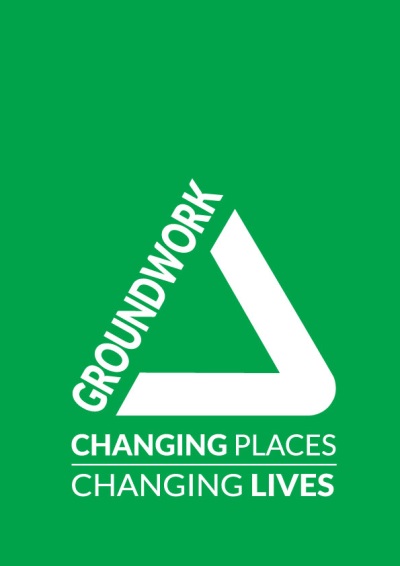 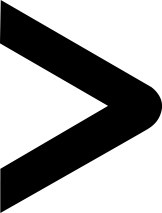 